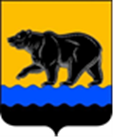 СЧЁТНАЯ ПАЛАТА ГОРОДА НЕФТЕЮГАНСКА16 мкрн., д. 23, помещение № 97, г. Нефтеюганск, Ханты-Мансийский автономный округ - Югра(Тюменская область), 628310, телефон: 20-30-54, факс: 20-30-63 е-mail: sp-ugansk@mail.ru_____________________________________________________________________________________ЗАКЛЮЧЕНИЕ на проект изменений в муниципальную программу 
города Нефтеюганска «Развитие культуры и туризма в городе Нефтеюганске»Счётная палата города Нефтеюганска на основании статьи 157 Бюджетного кодекса Российской Федерации, Положения о Счётной палате города Нефтеюганска, утверждённого решением Думы города Нефтеюганска от 22.12.2021 № 56-VII, рассмотрев проект изменений в муниципальную программу города Нефтеюганска «Развитие культуры и туризма в городе Нефтеюганске» (далее по тексту – проект изменений), сообщает следующее:1. При проведении экспертно-аналитического мероприятия учитывалось наличие экспертизы:1.1. Департамента финансов администрации города Нефтеюганска на предмет соответствия проекта изменений бюджетному законодательству Российской Федерации и возможности финансового обеспечения его реализации из бюджета города Нефтеюганска.1.2. Департамента экономического развития администрации города Нефтеюганска на предмет соответствия:- Порядку принятия решения о разработке муниципальных программ города Нефтеюганска, их формирования, утверждения и реализации, утверждённому постановлением администрации города Нефтеюганска от 18.04.2019 № 77-нп «О модельной муниципальной программе города Нефтеюганска, порядке принятия решения о разработке муниципальных программ города Нефтеюганска, их формирования, утверждения и реализации» (далее по тексту – постановление от 18.04.2019 № 77-нп);- Стратегии социально-экономического развития муниципального образования город Нефтеюганск, утверждённой решением Думы от 31.10.2018 № 483-VI «Об утверждении Стратегии социально-экономического развития муниципального образования город Нефтеюганск на период до 2030 года»;- структурных элементов (основных мероприятий) целям муниципальной программы;- сроков её реализации задачам;- целевых показателей, характеризующих результаты реализации муниципальной программы, показателям экономической, бюджетной и социальной эффективности, а также структурных элементов (основных мероприятий) муниципальной программы;- требованиям, установленным нормативными правовыми актами в сфере управления проектной деятельностью.2. Представленный проект изменений не соответствует постановлению от 18.04.2019 № 77-нп, так как нарушен принцип сбалансированности муниципальной программы, а именно, при изменении объёма финансирования мероприятия «Усиление социальной направленности культурной политики» неоткорректировано значение целевого показателя эффективности его реализации. Рекомендуем устранить замечание.3. Проектом изменений планируется увеличение объёма финансирования муниципальной программы ответственному исполнителю комитету культуры и туризма администрации города Нефтеюганска на сумму 730,497 тыс. рублей, в том числе:3.1. По программному мероприятию 1.1. «Развитие библиотечного и музейного дела, профессионального искусства, художественно-творческой деятельности; сохранение, возрождение и развитие народных художественных промыслов и ремесел» уменьшение на сумму 1 893,096 тыс. рублей, в том числе:- уменьшены средства местного бюджета на 1 534,855 тыс. рублей, предусмотренные на компенсацию расходов на оплату стоимости проезда и провоза багажа к месту использования отпуска и обратно для лиц, работающих в районах Крайнего Севера и приравненных к ним местностях, в связи с перераспределением в муниципальную программу «Защита населения и территорий от ЧС, обеспечение первичных мер пожарной безопасности в городе Нефтеюганске»;- уменьшены средства местного бюджета на 1 030,994 тыс. рублей, в связи с перераспределением на мероприятие 3.2 «Усиление социальной направленности культурной политики;- уменьшены средства местного бюджета на 221,998 тыс. рублей, в связи с перераспределением на мероприятие 1.3 «Организация культурно-массовых мероприятий»;  - увеличены средства внебюджетных источников на сумму 894,751 тыс. рублей.3.2. По программному мероприятию 1.2. «Развитие дополнительного образования в сфере культуры» увеличение на сумму 1 301,595 тыс. рублей, в том числе:- уменьшены средства местного бюджета на 775,466 тыс. рублей, предусмотренные на компенсацию расходов на оплату стоимости проезда и провоза багажа к месту использования отпуска и обратно для лиц, работающих в районах Крайнего Севера и приравненных к ним местностях, в связи с перераспределением в муниципальную программу «Защита населения и территорий от ЧС, обеспечение первичных мер пожарной безопасности в городе Нефтеюганске»;- увеличены средства внебюджетных источников на сумму 2 077,061 тыс. рублей.3.3. По программному мероприятию «Организация культурно-массовых мероприятий увеличены средства местного бюджета на сумму 221,998 тыс. рублей, в связи с их перераспределением с мероприятия 1.1. 3.4. По программному мероприятию «Усиление социальной направленности культурной политики» ответственному исполнителю комитету культуры и туризма администрации города Нефтеюганска увеличение на сумму 1 100,000 тыс. рублей за счёт средств местного бюджета, в целях предоставления субсидий социально-ориентированным некоммерческим организациям.	4. Объём финансовых средств, планируемый проектом изменений, соответствует финансовым обоснованиям, представленным с проектом изменений.  По итогам проведения экспертизы, необходимо рассмотреть рекомендацию, изложенную в заключении. Информацию о принятом решении направить в адрес Счётной палаты до 11.10.2022 года.Исполняющий обязанностипредседателя 								      Л.Н. ПортноваИсполнитель:инспектор инспекторского отдела № 3Татаринова Ольга Анатольевнател. 8 (3463) 20-30-54Исх. СП-684-2 от 05.10.2022  